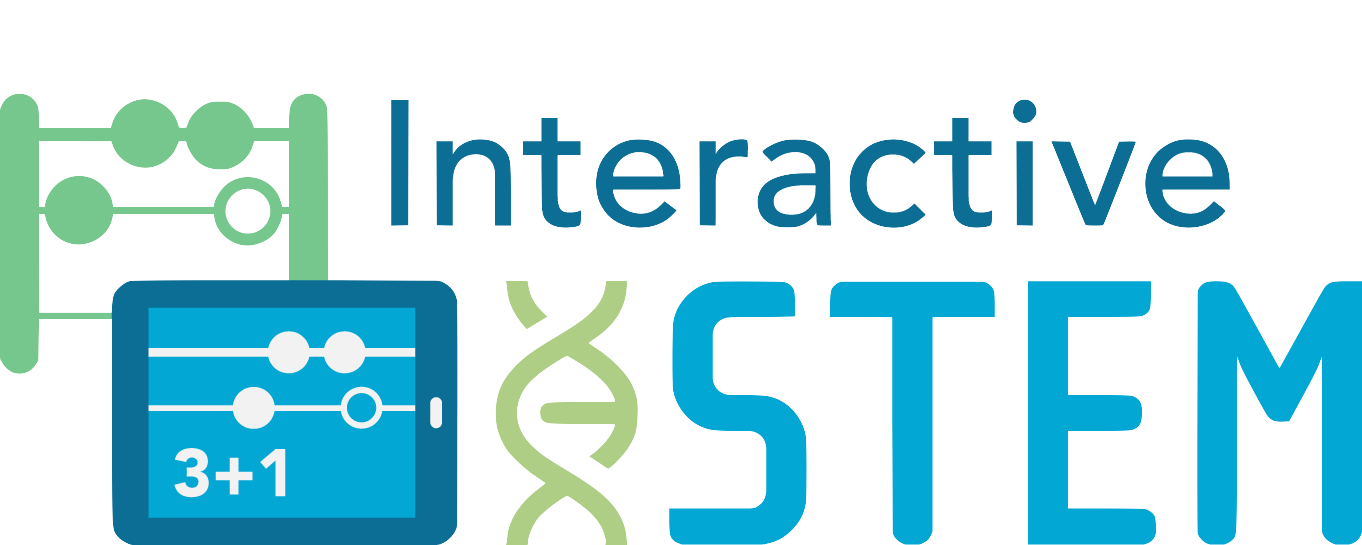 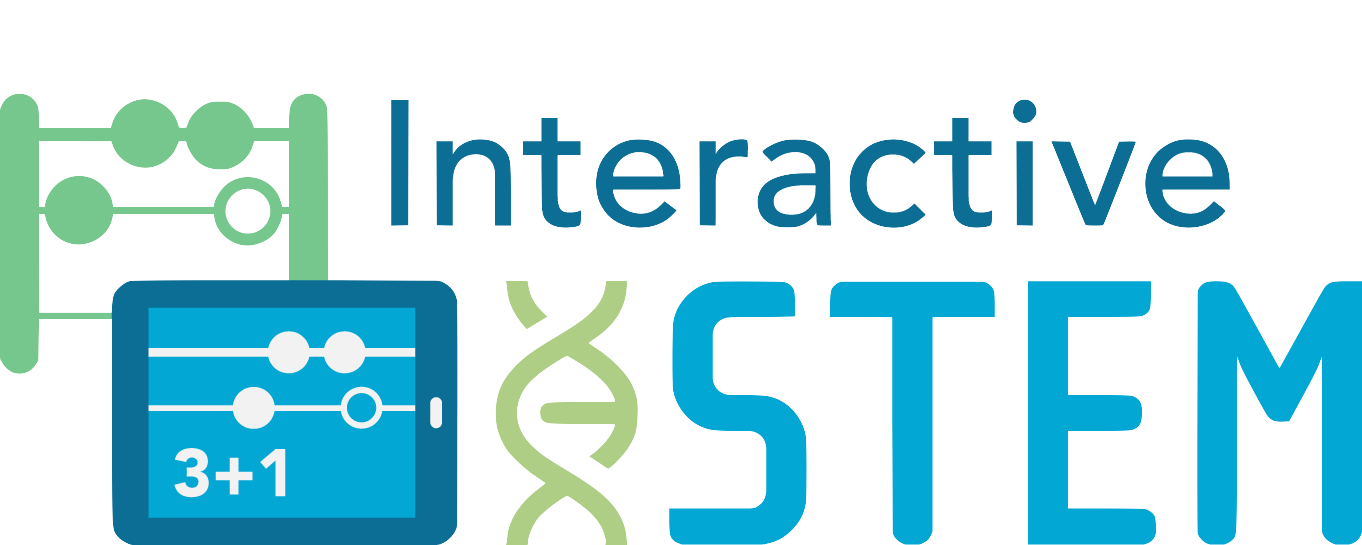 Apple Boxes Grade 3 Operations and Algebraic Thinking Topic: Represent and Solve Problems Using MultiplicationTask BackgroundIn this task, students develop an understanding of the meaning of multiplication of whole numbers through a problem involving equal-sized groups, arrays, and/or area models. Students are given a situation with a farmer who needs to pack apples and the students need to help find possible boxes that can hold all the apples. The combination of a story context, tools to represent the context, and open task structure supports students’ ability to represent and solve problems using multiplication. Example representations and/or tools could include10-frames, multi-link cubes or the Number Frames app. Content StandardsOperations and Algebraic ThinkingRepresent and solve problems involving multiplication and division.Understand properties of multiplicationPractice StandardsMake sense of problems and persevere in solving them
Students persevere to understand and solve the problem.Model with mathematicsStudents create representations and number sentences associated with the problem.Use appropriate tools strategically
Students use tools and/or hands-on manipulatives to show or create representations associated with the problem.MaterialsStudents can use paper and writing tools, concrete or virtual manipulatives (Number Frames), and/or a screen-recording app.Apple Boxes Problem Problem: Joe works at an apple orchard. He has 24 apples that he needs to pack in a box. There are many different size boxes he can choose from in the packing room.He wants to find a box that will hold all 24 apples. He wants to fill the box completely leaving no empty spaces in the box.Each box is a rectangle shape.Pair up with a partner and talk about the problem.Use the Number Frames app to find 3 or more different size boxes he could use to pack all 24 apples.Show the boxes you were able to create to pack all the apples. Create a number sentence for each box you and your partner found.  